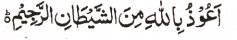 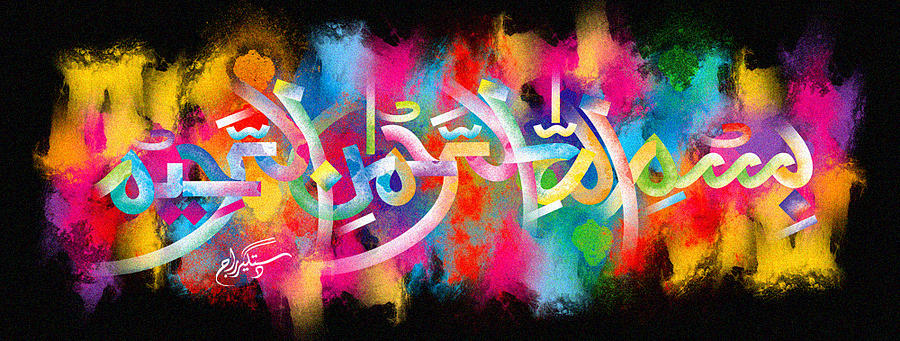 http://dr-umar-azam-islamicmiracles.weebly.com Please see my Site, especially the RESEARCH section and sign my Guest Book with your unique comments.The Name of Allah  around the Stem of a Giant Green Chilli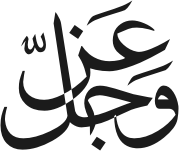 The Exclusive Islamic Miracle Photographs of Dr Umar Elahi AzamWednesday 6th January 2016Manchester, UKAlthough these photographs belong to Dr Umar Azam, readers have permission to use any/all of the photographs as long as the source is acknowledged.  Miracle Photographs, for example, have been shared on Twitter in the recent past.Introduction 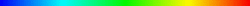 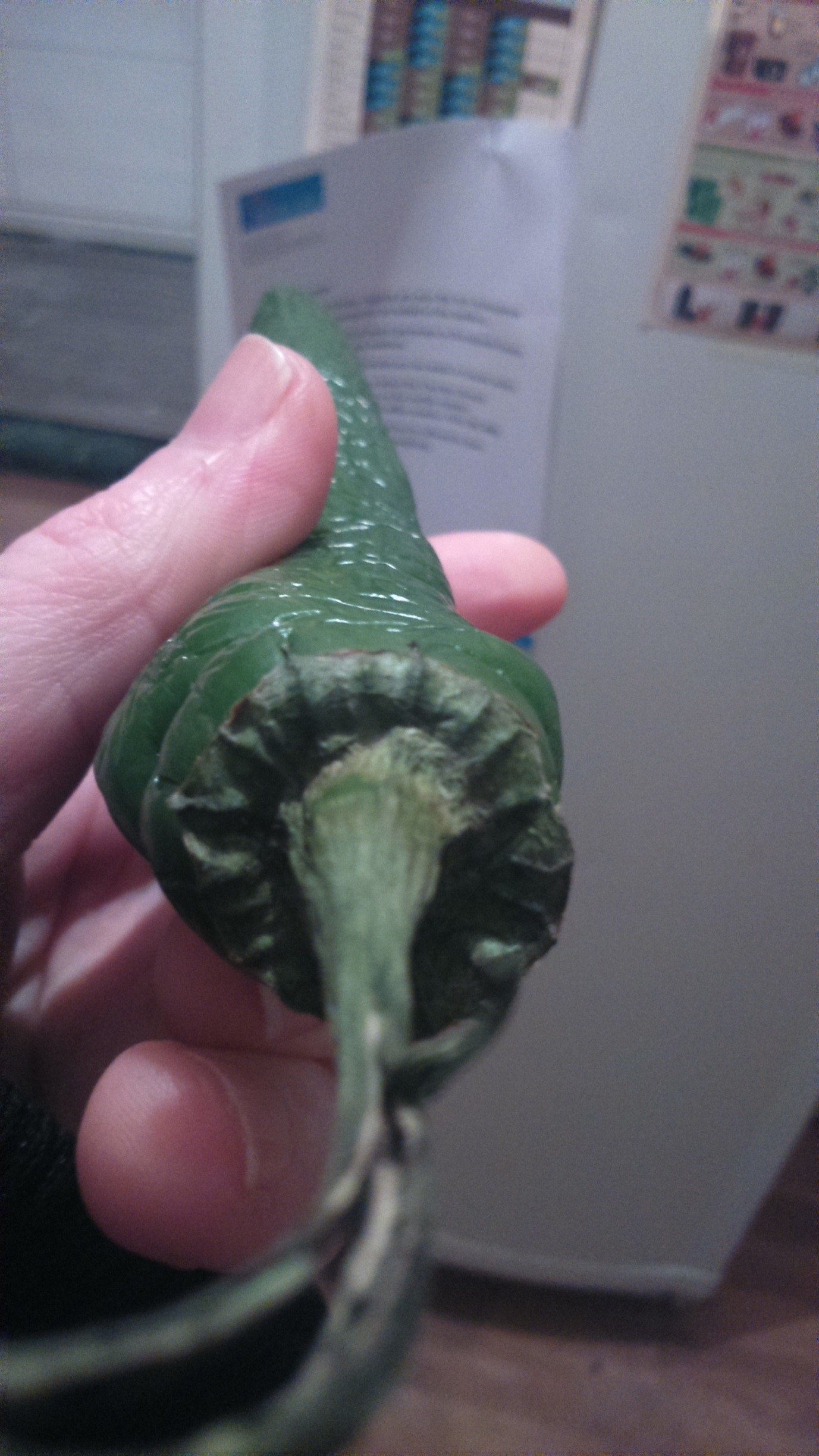 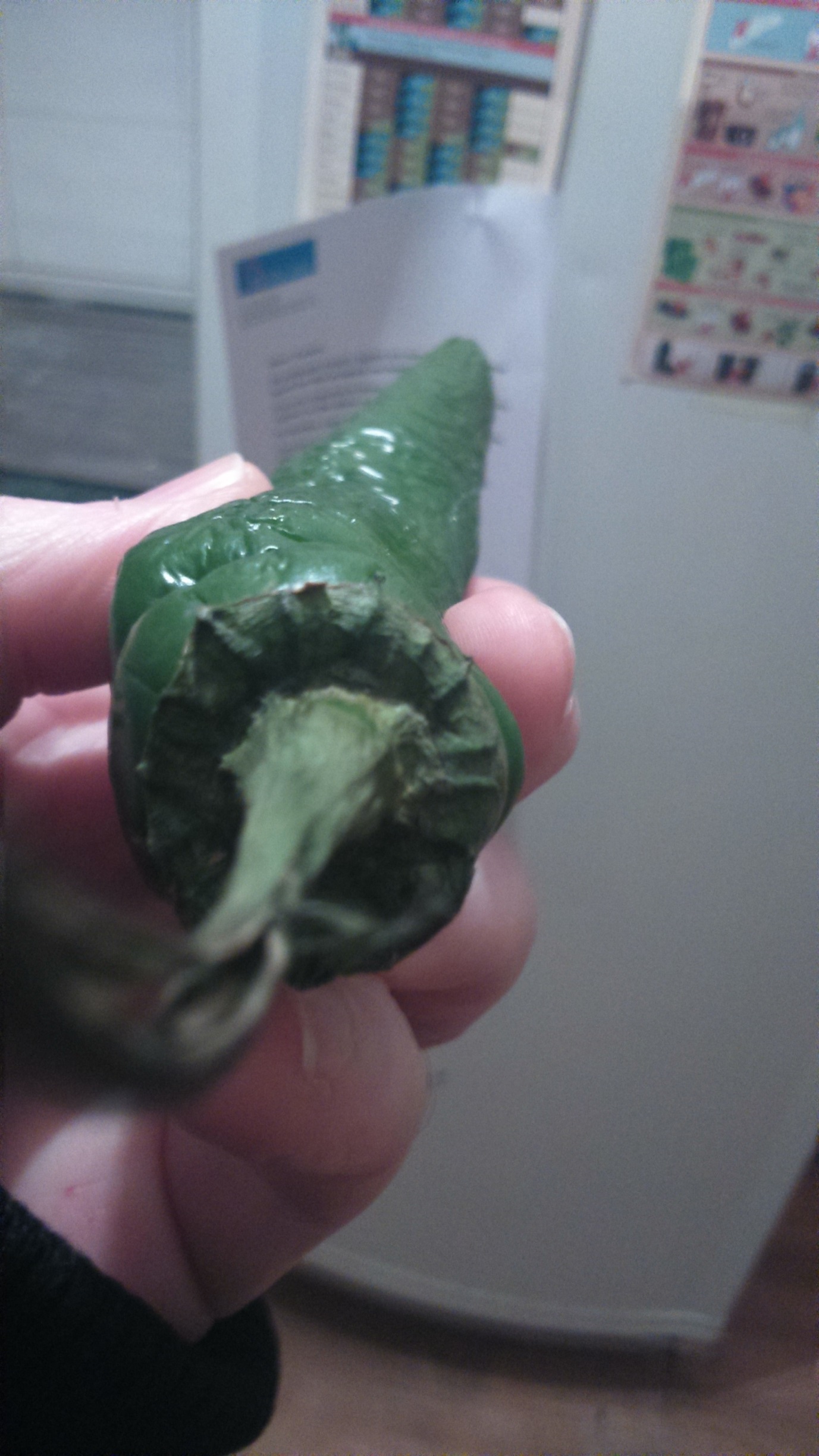 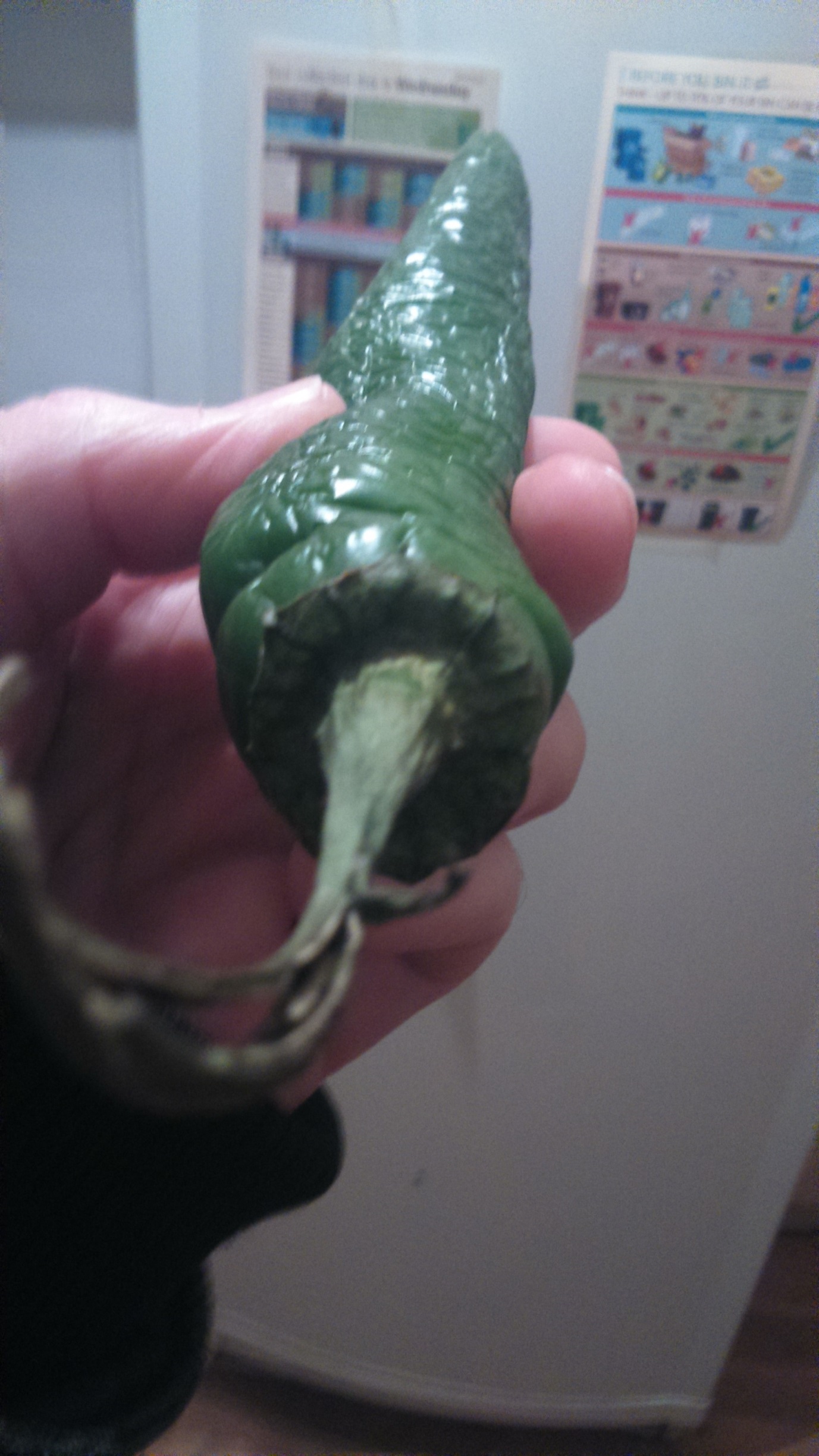 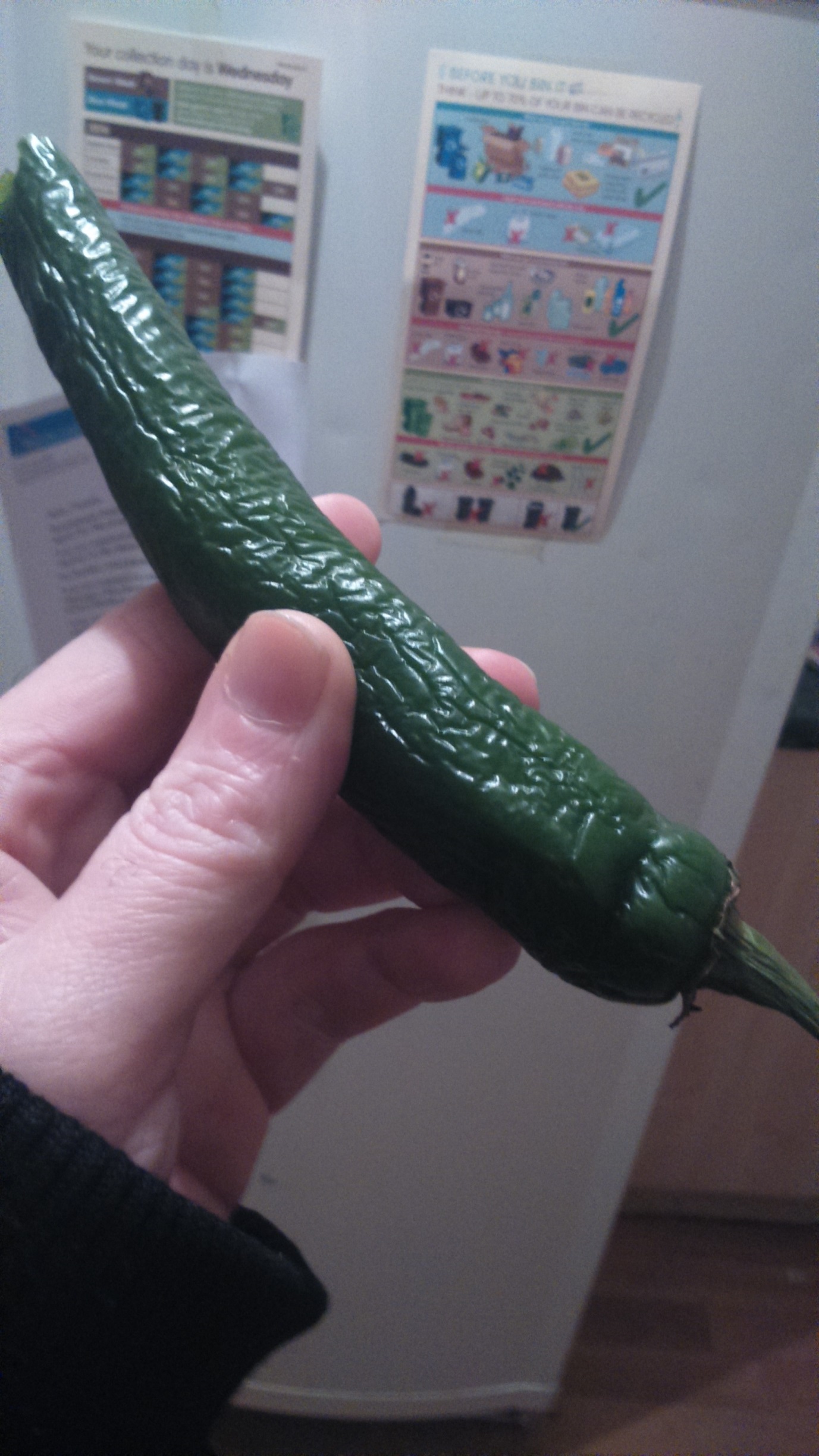 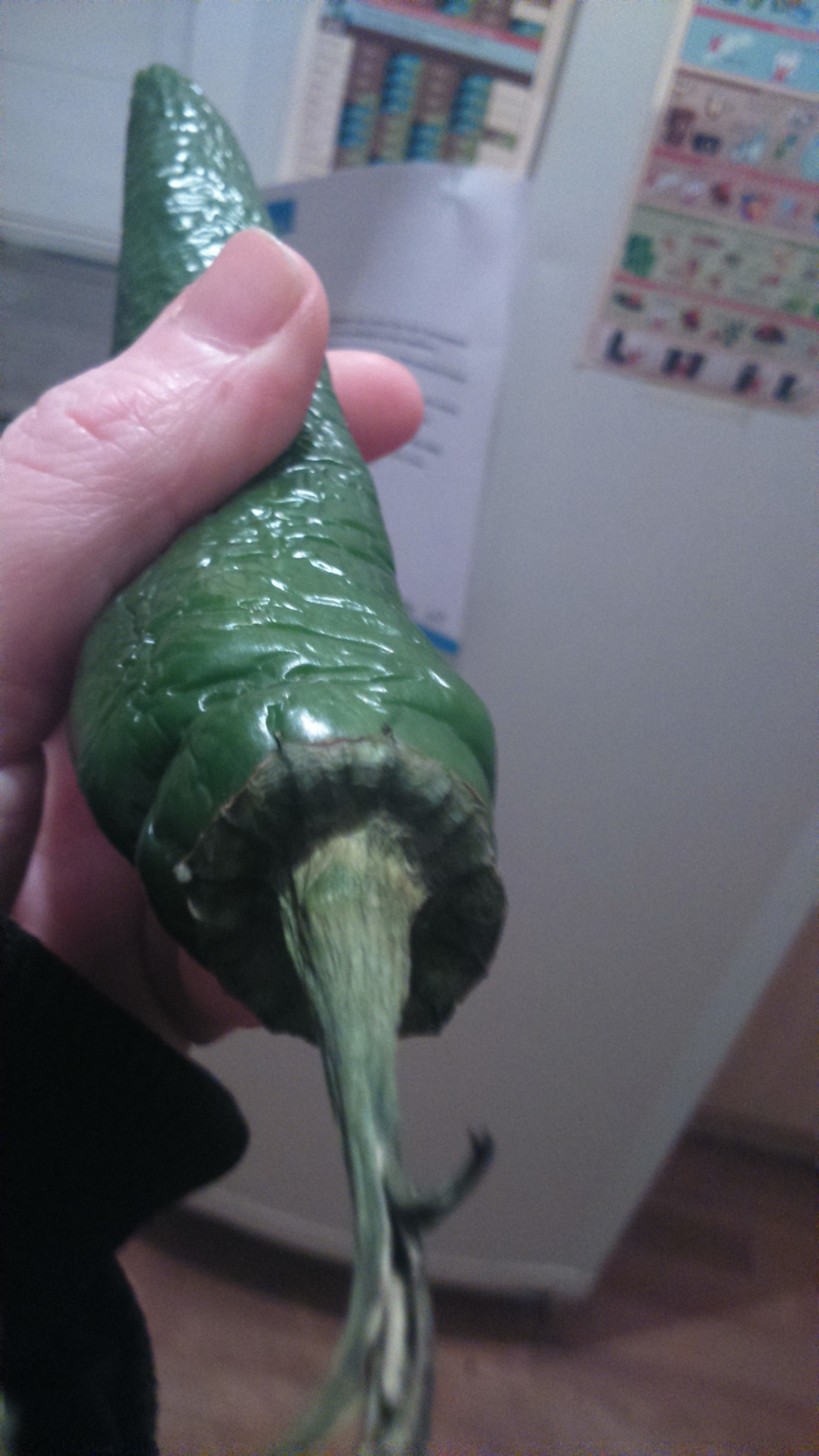 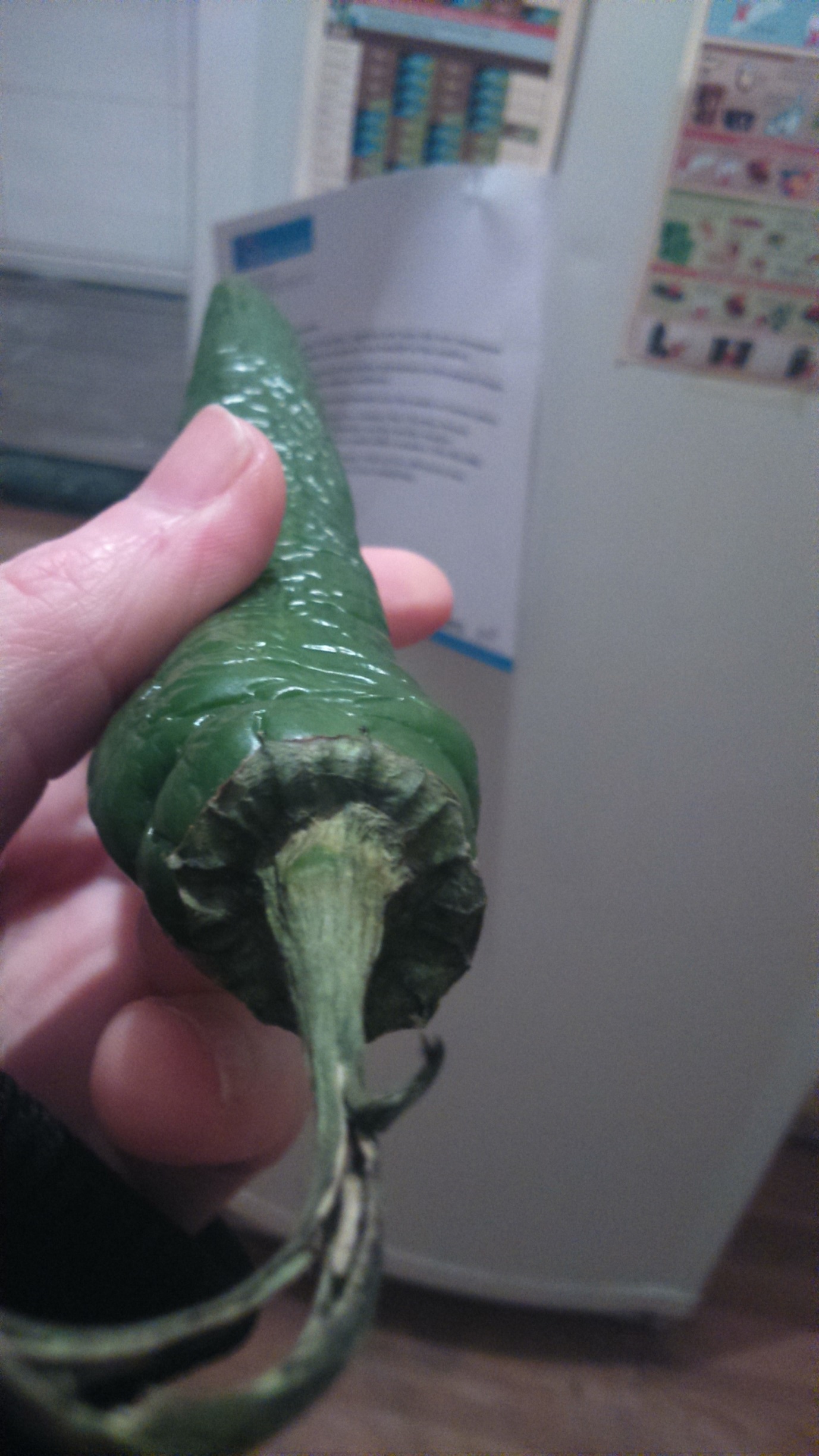 